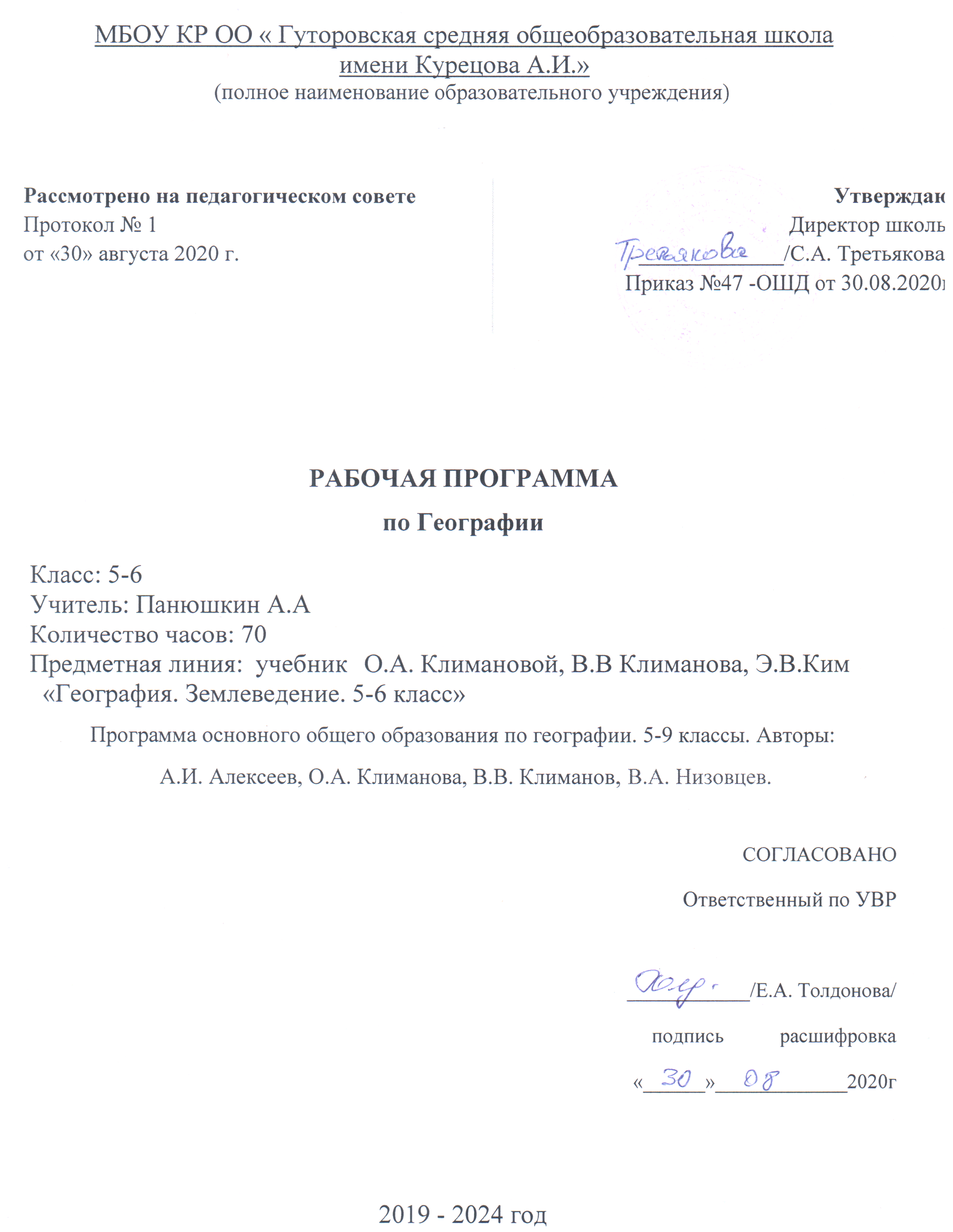 ПЛАНИРУЕМЫЕ  РЕЗУЛЬТАТЫ  ОСВОЕНИЯ УЧЕБНОГО ПРЕДМЕТАДеятельность образовательного учреждения в обучении географии должна быть направлена на достижение обучающимися следующих личностных результатов:Обучающийся должен обладать:- российской гражданской идентичностью: патриотизмом, уважением к Отечеству, прошлому и настоящему многонационального народа России; осознанием своей этнической принадлежности, знанием истории, культуры своего народа, своего края, основ культурного наследия народов России и человечества; усвоением гуманистических, демократических и традиционных ценностей многонационального российского общества; чувством ответственности и долга перед Родиной;- ответственным отношением к учению, готовностью и способностью к саморазвитию и - пониманием ценности здорового и безопасного образа жизни, правилами индивидуального и коллективного безопасного поведения в чрезвычайных ситуациях;- основами экологической культуры, соответствующей современному уровню экологического мышления.- чувством  гордости за свою Родину; прошлое и настоящее многонационального народа России; воспитание чувства долга перед Родиной; Формировать: ответственное отношения к учению, готовность и способность к саморазвитию и самообразованию на основе мотивации к обучению и познанию;  целостное мировоззрения, соответствующее современному уровню развитию науки и общественной практики, а также социальному, культурному, языковому и духовному многообразию современному мира;  познавательную и информационную культуры, в том числе развитие навыков самостоятельной работы с учебными пособиями, книгами, доступными инструментами и техническими средствами информационных технологий;  освоение социальных норм и правил поведения в группах и сообществах, заданных институтами социализации соответственно возрастному статусу, формирование основ социально-критического мышления;  развитие морального сознания и компетентности в решении моральных проблем на основе личностного выбора; формирование нравственных чувств и нравственного поведения, осознанного и ответственного отношения к собственным поступкам;  основ экологического сознания на основе признания ценности жизни во всех её проявлениях и необходимости ответственного отношения к окружающей среде;   ценности здорового и безопасного образа жизни; усвоение правил индивидуального и коллективного безопасного поведения при чрезвычайных ситуациях; Метапредметные результаты:                         Регулятивные УУДУчащиеся научатся:формулировать и удерживать учебную задачу; выбирать действия в соответствии с поставленной задачей и условиями её реализации;планировать пути достижения целей, осознанно выбирать наиболее эффективные способы решения учебных и познавательных задач;предвидеть уровень усвоения знаний, его временных характеристик;составлять план и последовательность действий;осуществлять контроль по образцу и вносить необходимые коррективы;адекватно оценивать правильность или ошибочность выполнения учебной задачи, её объективную трудность и собственные возможности её решения;сличать способ действия и его результат с заданным эталоном с целью обнаружения отклонений и отличий от эталона;определять последовательность промежуточных целей и соответствующих им действий с учётом конечного результата;предвидеть возможности получения конкретного результата при решении задач;осуществлять констатирующий и прогнозирующий контроль по результату и по способу действия;выделять и формулировать то, что усвоено и, что нужно усвоить, определять качество и уровень усвоения;концентрировать волю для преодоления интеллектуальных затруднений и физических препятствий;                   Познавательные УУД Учащиеся научатся:самостоятельно выделять и формулировать познавательную цель;использовать общие приёмы решения задач;применять правила и пользоваться инструкциями и освоенными закономерностями;осуществлять смысловое чтение;создавать, применять и преобразовывать знаково-символические средства, модели и схемы для решения задач;самостоятельно ставить цели, выбирать и создавать алгоритмы для решения учебных литературоведческих проблем;понимать сущность алгоритмических предписаний и уметь действовать в соответствии с предложенным алгоритмом;понимать и использовать средства наглядности (рисунки, схемы и др.) для иллюстрации, интерпретации, аргументации;находить в различных источниках информацию, необходимую для решения филологических проблем, и представлять её в понятной форме; принимать решение в условиях неполной и избыточной, точной и вероятностной информации;устанавливать причинно-следственные связи; строить логические рассуждения, умозаключения (индуктивные, дедуктивные и по аналогии) и выводы;формировать учебную и общепользовательскую компетентности в области использования информационно-коммуникационных технологий (ИКТ-компетентности);видеть филологическую задачу в других дисциплинах, в окружающей жизни;выдвигать гипотезы при решении учебных задач и понимать необходимость их проверки;планировать и осуществлять деятельность, направленную на решение задач исследовательского характера;выбирать наиболее рациональные и эффективные способы решения задач;интерпретировать информации (структурировать, переводить сплошной текст в таблицу, презентовать полученную информацию, в том числе с помощью ИКТ);оценивать информацию (критическая оценка, оценка достоверности); устанавливать причинно-следственные связи, выстраивать рассуждения, обобщения.                             Коммуникативные УУД:учащиеся научатся:организовывать учебное сотрудничество и совместную деятельность с учителем и сверстниками: определять цели, распределять функции и роли участников; взаимодействовать и находить общие способы работы; работать в группе: находить общее решение и разрешать конфликты на основе согласования позиций и учёта интересов; слушать партнёра; формулировать, аргументировать и отстаивать своё мнение;прогнозировать возникновение конфликтов при наличии разных точек зрения;разрешать конфликты на основе учёта интересов и позиций всех участников; координировать и принимать различные позиции во взаимодействии;аргументировать свою позицию и координировать её с позициями партнёров в сотрудничестве при выработке общего решения в совместной деятельности.Предметные результаты5 классОбучающиеся  научатся:- объяснять, для чего изучают географию; - использовать различные источники географической информации; - называть основные способы изучения Земли; - анализировать, обобщать, интерпретировать географическую информацию; - по результатам наблюдения находить и формулировать зависимости  и закономерности; - составлять описание географических объектов, процессов и явлений; - строить простые планы местности; - создавать письменные тексты и устные сообщения о географических явлениях; - описывать воздействие какого-либо процесса или явления на географические объекты; - показывать по карте маршруты путешествий разного времени и периодов;- описывать представления древних людей о Вселенной;- называть и показывать планеты Солнечной системы; - описывать уникальные особенности Земли как планеты; - находить и называть сходства и различия в изображении элементов градусной сети на глобусе и карте; - работать с компасом; - ориентироваться на местности; - называть и показывать по карте основные географические объекты; - наносить и правильно подписывать географические объекты; - приводить примеры форм рельефа; - объяснять особенности строения рельефа суши; - описывать погоду своей местности; - объяснять значение ключевых понятий. - формулировать своё отношение к природным и антропогенным причинам изменения окружающей среды;- использовать географические знания для осуществления мер по сохранению природы и защите людей от стихийных природных и техногенных явлений;- приводить примеры использования и охраны природных ресурсов, адаптации  человека к условиям окружающей среды;- называть методы изучения Земли;- называть основные результаты выдающихся географических открытий и путешествий;- объяснять значение понятий: «Солнечная система», «планета», «тропики», «полярные круги», «параллели», «меридианы»;- приводить примеры географических следствий движения Земли;6 класс- освоение знаний об основных географических понятиях, географических особенностях природы, населения и хозяйства разных территорий; о своей Родине — России во всем ее разнообразии и целостности; об окружающей среде, путях ее сохранения и рационального использования;- овладение умениями ориентироваться на местности; использовать один из «языков» международного общения — географическую карту, статистические материалы, современные геоинформационные технологии для поиска, интерпретации и демонстрации различных географических данных; применять географические знания для объяснения и оценки разнообразных явлений и процессов;- развитие познавательных интересов, интеллектуальных и творческих способностей в процессе наблюдений за состоянием окружающей среды, решения географических задач, самостоятельного приобретения новых знаний;- воспитание любви к своей местности, своему региону, своей стране, взаимопонимания с другими народами; экологической культуры, позитивного отношения к окружающей среде;- формирование способности и готовности к использованию географических знаний и умений в повседневной жизни, сохранению окружающей среды и социально-ответственному поведению в ней; адаптации к условиям проживания на определенной территории; самостоятельному оцениванию уровня безопасности окружающей среды как сферы жизнедеятельности.                     СОДЕРЖАНИЕ УЧЕБНОГО ПРЕДМЕТА«География. Землеведение. 5 класс»Раздел I. Как устроен наш мир (9 ч)ТЕМА 1. ЗЕМЛЯ ВО ВСЕЛЕННОЙ (5 ч)Представления об устройстве мира. Как менялись представления об устройстве мира? Как задолго до первого космического полета ученые установили, что Земля вращается вокруг Солнца? Как устроен наш мир?Звезды и галактики. Что такое звезда? Как определили расстояние до звезд? Какие бывают звезды? Сколько всего существует звезд?Солнечная система. Какие две группы планет выделяют ученые? Стоит ли землянам бояться астероидов и комет? Как возникла Солнечная система? Почему Земля - обитаемая планета? Как человек исследует Солнечную систему?Луна - спутник Земли. Похожа ли Луна на Землю? Почему вид Луны на небе меняется? Как Луна влияет на Землю?Земля - планета Солнечной системы. Почему на Земле происходит смена дня и ночи? Как связаны продолжительность светового дня и смена времен года?ТЕМА 2. ОБЛИК ЗЕМЛИ (4 ч)Облик земного шара. Как распределены по земному шару вода и суша? Сколько на Земле материков и океанов? Чем остров отличается от полуострова?Форма и размеры Земли. Глобус - модель Земли. Как изменялись представления людей о форме Земли? Кто впервые измерил Землю? Что такое глобус?Параллели и меридианы. Градусная сеть. Зачем на глобус нанесены параллели и меридианы? Чем примечательны некоторые параллели и меридианы Земли?Урок-практикум. Глобус как источник географической информации. Что изображено на глобусе? Как определить по глобусу расстояния? Как определить по глобусу направления?Предметные результаты обученияУчащийся должен уметь:- объяснять значение понятий: «Солнечная система», «планета», «глобус», «градусная сеть», «параллели», «экватор», «тропики», «полярные круги», «меридианы»;- приводить примеры географических следствий движения Земли;- определять (измерять) направления, расстояния по глобусу;- называть (показывать) элементы градусной сети, географические полюса, объяснять их особенности.Раздел II. Развитие географических знаний о земной поверхности (8 ч)ТЕМА 3. ИЗОБРАЖЕНИЕ ЗЕМЛИ (2 ч)Способы изображения земной поверхности. Как показать на листе бумаги большие участки земной поверхности?История географической карты. Как появились и какими были первые карты? Как изменялись карты на протяжении истории человечества? Как делают карты на компьютере?ТЕМА 4. ИСТОРИЯ ОТКРЫТИЯ И ОСВОЕНИЯ ЗЕМЛИ (6 ч)Географические открытия древности. Какие географические представления были у древних народов? Куда путешествовали древние народы? Как звали самых известных географов древности?Географические открытия Средневековья. Как дошли до нас сведения о первых путешествиях? Кто из европейцев составил первое описание Востока?Великие географические открытия. Почему наступила эпоха Великих географических открытий? Как был открыт путь в Индию? Как вновь была открыта Америка? Кто первым обогнул земной шар?В поисках Южной Земли. Как была открыта Австралия? Как была открыта Антарктида и достигнут Южный полюс? Как начиналось изучение арктических широт?Исследования Океана и внутренних частей материков.Как были открыты северные территории самого крупного материка Земли? Кто исследовал внутренние пространства других материков? Как люди стали изучать глубины Мирового океана?Урок-практикум. Записки путешественников и литературные произведения - источники географической информации.Предметные результаты обученияУчащийся должен уметь:- объяснять значение понятий: «путь из варяг в греки», «Великий шелковый путь», «Старый Свет», «Новый Свет», «поморы»;- находить и называть сходство и различия в изображении элементов градусной сети на глобусе и карте;- читать план местности и карту;- производить простейшую съемку местности;- работать с компасом, картой;- классифицировать карты по назначению, масштабу и охвату территории;- ориентироваться на местности при помощи компаса, карты и местных предметов;- называть основные способы изучения Земли в прошлом и в настоящее время и наиболее выдающиеся результаты географических открытий и путешествий;- показывать по карте маршруты путешествий разного времени и периодов;- приводить примеры собственных путешествий, иллюстрировать их.Раздел III. Как устроена наша планета (14 ч +4 часа резервное время)ТЕМА 5. ЛИТОСФЕРА (5 ч)Внутреннее строение Земли. Каково внутреннее устройство нашей планеты?Горные породы и их значение для человека. Как образуются магматические горные породы? Что происходит с горными породами на поверхности Земли? Как преобразуются горные породы, попадая в недра Земли?Рельеф и его значение для человека. Как образуется рельеф Земли? Какое значение имеет рельеф для человека?Урок-практикум. Работа с коллекцией горных пород и минералов. Как различаются минералы? Как различаются горные породы? Как и где используют горные породы и минералы?Основные формы рельефа Земли. Каковы основные формы рельефа суши? Как происходит переход от материка к Океану? Какие формы рельефа есть на океанском дне?ТЕМА 6. ГИДРОСФЕРА (3 ч)Мировой круговорот воды. Почему на Земле не истощаются запасы пресной воды? Почему существует круговорот воды?Мировой океан и его части. Какие бывают моря? Что такое заливы и проливы?Гидросфера — кровеносная система Земли. Какую роль в природе и жизни человека играют реки? Какую роль в природе и жизни человека играют озера? Какую роль в природеи жизни человека играют подземные воды и болота? Какую роль в природе и жизни человека играют ледники?ТЕМА 7. АТМОСФЕРА (3 ч)Атмосфера Земли и ее значение для человека. Чем мы дышим? Как изменяются свойства воздуха с высотой? Различаются ли свойства воздуха в разных районах земного шара?Погода. Что такое погода? Почему погода такая разная? Что такое метеорология и как составляются прогнозы погоды?Урок-практикум. Знакомство с метеорологическими приборами и наблюдение за погодой. С помощью каких приборов измеряют значения разных элементов погоды?ТЕМА 8. БИОСФЕРА (2 ч)Биосфера — живая оболочка Земли. Когда и как на планете Земля возникла жизнь? Как связаны все живые организмы? Как живые организмы изменяют нашу планету?Что такое биосфера?Урок-практикум. Экскурсия в природу. Что такое экскурсия? Что такое фенологические наблюдения? Зачем собирают гербарий? Как провести гидрологические наблюдения? Что является итогом экскурсии?ТЕМА 9. ПРИРОДА И ЧЕЛОВЕК (1 ч) + 4 часа (резервное время)Воздействие человека на природу Земли. Что человек берет из природы? Почему так опасно загрязнение природы? Каковы масштабы воздействия человека на природу?Почему надо беречь и охранять природу? Как должны строиться взаимоотношения человека и природы?Предметные результаты обученияУчащийся должен уметь:- объяснять значение понятий: «литосфера», «горные породы», «полезные ископаемые», «рельеф», «горы», «равнины», «мировой круговорот», «океан», «море», «заливы»,«проливы», «гидросфера», «речная система» (и ее части), «озера», «болота», «подземные воды», «ледники», «атмосфера», «атмосферный воздух», «погода», «воздушная масса», «метеорология», «синоптическая карта», «биосфера», «биологический круговорот»;- называть и показывать по карте основные географические объекты;- обозначать на контурной карте географические объекты;- называть методы изучения земных недр и Мирового океана;- приводить примеры основных форм рельефа суши и дна океана;- объяснять особенности строения рельефа суши и дна Мирового океана;- измерять (определять) температуру воздуха, атмосферное давление, направление ветра, облачность, амплитуду температур, среднюю температуру воздуха за сутки, месяц с использованием различных источников информации;- описывать погоду своей местности;- вести простейшие наблюдения элементов погоды;- вести полевой дневник.Резервное время – 4 часа.Практические работыУрок-практикум «Глобус как источник географической информации».Урок-практикум «Записки путешественников и литературные произведения как источники географической информации».Урок-практикум «Работа с коллекцией горных пород и минералов».Урок-практикум «Знакомство с метеорологическими приборами и наблюдение за погодой».Урок-практикум. Экскурсия в природу.Содержание тем учебного курса «География. Землеведение. 6 класс»РАЗДЕЛ IV. ЗЕМЛЯ ВО ВСЕЛЕННОЙ (3 ч)Вращение Земли и его следствия. Когда начинается лето? Что такое тропики и полярные круги?Географические координаты. Для чего нужны географические координаты? Что такое географическая широта и географическая долгота?Урок-практикум. Практическая работа №1. Определение географических координат точки по глобусу. Как определить географические координаты объекта, лежащего на пересечении линий градусной сети? Как определить географические координаты объекта, лежащего между линиями градусной сети? Как, зная географические координаты, найти объект на глобусе?РАЗДЕЛ V. ПУТЕШЕСТВИЯ И ИХ ГЕОГРАФИЧЕСКОЕ ОТРАЖЕНИЕ (5 ч)План местности. Умеете ли вы путешествовать? Как сделать ваши путевые впечатления интересными и полезными для всех остальных? Как можно изобразить земную поверхность? По каким правилам строится план местности? Как на планах может обозначаться масштаб? Как на планах обозначаются окружающие нас объекты?Ориентирование по плану и на местности. Как пользоваться компасом? Как определить по плану свое местонахождение? Как читать план местности?Урок-практикум. Практическая работа №2. Составление плана местности.  Полярная съемка местности. Маршрутная съемка местности.Многообразие карт. Какими бывают карты? Какие части земного шара могут быть показаны на карте? Как различаются карты по масштабу?Урок-практикум. Работа с картой. Практическая работа №3. Описание местоположения объекта на карте.  Как, зная географические координаты, найти точку на карте? Как описать местоположение объекта на карте?РАЗДЕЛ VI. ПРИРОДА ЗЕМЛИ (17 ч + 1 час резервное время)ТЕМА 10. ПЛАНЕТА ВОДЫ (2 ч)Свойства вод Мирового океана. Почему вода в Мировом океане соленая? Какова температура океанской воды?Движение вод в Мировом океане. Как в Мировом океане образуются волны? Чем отличаются течения от окружающих вод? Как узнали о существовании океанических течений? Как океанические течения влияют на природу приморских районов материков?ТЕМА 11. ВНУТРЕННЕЕ СТРОЕНИЕ ЗЕМЛИ (3 ч)Движение литосферных плит. Какие силы управляют перемещением материков?Землетрясения: причины и последствия. Что происходит во время землетрясения? Какой силы может быть землетрясение? Можно ли предсказать землетрясение?Вулканы. Что такое вулкан? Что происходит в результате извержения вулкана?  Может ли человек использовать вулканы? Что такое гейзеры?ТЕМА 12. РЕЛЬЕФ СУШИ (3 ч)Изображение рельефа на планах местности и географических картах. Что такое относительная и абсолютная высота? Как изображают рельеф на плане местности? Как пользоваться шкалой высот и глубин? Что такое профиль местности?Горы. Как устроены горные области? Какие бывают горы? Как горы рождаются и развиваются? Как возникают пещеры? Какие стихийные процессы происходят в горах?Равнины. Как различаются равнины по высоте? Как рождаются равнины? Как текущая вода изменяет облик равнин? Какие формы рельефа создает на равнинах ветер?ТЕМА 13. АТМОСФЕРА И КЛИМАТЫ ЗЕМЛИ (6 ч)Температура воздуха. Почему температура воздуха с высотой понижается? Как температура воздуха меняется в течение суток? Как в России температура воздуха меняется в течение года? Везде ли на земном шаре бывают зима и лето?Атмосферное давление. Ветер. Какое бывает атмосферное давление? Что такое ветер?Облака и атмосферные осадки. Откуда берется дождь? Какие бывают атмосферные осадки?Погода и климат. Чем погода отличается от климата? Как распределены по земному шару пояса атмосферного давления? Как перемещаются воздушные массы в атмосфере Земли? Сколько на Земле климатических поясов? Какие ещепричины влияют на климат? Как на климат влияет распределение суши и моря?Урок-практикум.  Практическая работа №4.  Работа с климатическими картами.  Работа с картами температуры воздуха. Работа с картой «Среднегодовое количество осадков». Определение направления господствующих ветров.Урок-практикум. Практическая работа №5.   Наблюдения за погодой. Составление календаря погоды. Как определить направление ветра? Как правильно измерить температуру воздуха? Как определить среднюю температуру воздуха за сутки? Как определить облачность? Как определить атмосферное давление?ТЕМА 14. ГИДРОСФЕРА — КРОВЕНОСНАЯ СИСТЕМА ЗЕМЛИ (3 ч+1 час резервное время)Реки в природе и на географических картах. Откуда в реку поступает вода? Когда воды в реке больше всего? Как меняется река от истока к устью? Как влияют на характер течения реки горные породы, слагающие ее русло? Что происходит, когда река встречается с морем?Озера. Какие бывают озера? Что такое сточное озеро?Подземные воды. Болота. Ледники. Как добыть воду из под земли? Как связаны подземные воды и болота? Чем различаются горные и покровные ледники? Как на ледники влияют изменения климата?РАЗДЕЛ VII. ГЕОГРАФИЧЕСКАЯ ОБОЛОЧКА - СРЕДА ЖИЗНИ (6 ч)ТЕМА 15. ЖИВАЯ ПЛАНЕТА (2 ч)Закономерности распространения живых организмов на Земле. От чего зависит растительность? Какие типы растительного покрова есть на земном шаре? От каких условий зависит распространение животных?Почва как особое природное тело. Чем отличается почва от горной породы? Какие бывают почвы? Почему человек должен охранять почву?ТЕМА 16. ГЕОГРАФИЧЕСКАЯ ОБОЛОЧКА И ЕЕ ЗАКОНОМЕРНОСТИ (3 ч)Понятие о географической оболочке. Как связаны между собой оболочки Земли? Что такое географическая оболочка? Какие свойства имеет географическая оболочка?Природные комплексы как части географической оболочки. Из чего состоит географическая оболочка? Какие природные комплексы размещены на равнинах Земли? Что влияет на размещение природных комплексов в горах?Природные зоны Земли. Чем различаются природные зоны? Какие природные зоны существуют в жарких и влажных районах Земли? Какие природные зоны есть в жарких и сухих районах Земли? Где растет самый лучший виноград? Какие природные зоны есть в умеренных широтах? Какие природные зоны есть в полярных районах нашей планеты?ТЕМА 17. ПРИРОДА И ЧЕЛОВЕК (1 ч)Стихийные бедствия и человек. Какие бывают стихийные бедствия? Когда стихийные бедствия особенно опасны? Как человек защищается от стихийных бедствий?Резервное время – 3 часа.Практические работыУрок-практикум. Практическая работа №1. Определение географических координат точки по глобусу.Урок-практикум. Практическая работа №2. Составление плана местности.Урок-практикум. Практическая работа №3.Работа с картой.Урок-практикум.  Практическая работа №4. Работа с климатическими картами.Урок-практикум. Практическая работа №5. Наблюдения за погодой.Календарно-тематическое планирование5 класс6 класс№ п/пРаздел, тема урокаКоличество часовРаздел I. Как устроен наш мир – 9 часов.Тема 1. Земля во Вселенной – 5 часов.Раздел I. Как устроен наш мир – 9 часов.Тема 1. Земля во Вселенной – 5 часов.1.Представление об устройстве мира.   12.Звёзды  и галактики.   13.Солнечная система.   14.Луна-спутник Земли.   15.Земля-планета Солнечной системы.    1Тема 2. Облик Земли – 4 часа.Тема 2. Облик Земли – 4 часа.6.Облик земного шара.   17.Форма и размеры Земли. Глобус-модель Земли.   1  8.Параллели и меридианы. Градусная сеть.   19.Урок-практикум.Глобус как источник географической информации.   1Раздел II. Развитие географических знаний о земной поверхности – 8 часов.Тема 3. Изображение Земли – 2 часа.Раздел II. Развитие географических знаний о земной поверхности – 8 часов.Тема 3. Изображение Земли – 2 часа.10.Способы изображения земной поверхности.   111.История географической карты.   1Тема 4. История открытия и освоения Земли – 6 часов.Тема 4. История открытия и освоения Земли – 6 часов.12.Географические открытия древности.   113.Географические открытия Средневековья.Великие географические открытия.   114.В поисках Южной Земли.   115.Исследование океана и внутренних частей материков.   116Контрольная работа по теме «Как устроен наш мир», «Развитие географических знаний о земной поверхности».    117.Урок-практикум. Записки путешественников, литературные произведения, как источники географической информации.   1Раздел III. Как устроена наша планета  (14 ч +3 часа резервное время)Тема 5. Литосфера – 5 часов.Раздел III. Как устроена наша планета  (14 ч +3 часа резервное время)Тема 5. Литосфера – 5 часов.18.Внутреннее строение Земли.   119.Горные породы и их значение для человека.   120.Урок-практикум. Работа с коллекцией горных пород и минералов.   1   21.Рельеф и его значение для человека.   1  22.Основные формы рельефа Земли.   1  Тема 6. Гидросфера – 3 часа.Тема 6. Гидросфера – 3 часа.23.Мировой круговорот воды.   124.Мировой океан и его части   125.Гидросфера - кровеносная система Земли.   1Тема 7. Атмосфера – 3 часа.Тема 7. Атмосфера – 3 часа.26.Атмосфера Земли и её значение для человека.   127.Погода   128.Урок - практикум.Знакомство с метеорологическими приборами и наблюдение за погодой.   1Тема 8. Биосфера – 2 часа.Тема 8. Биосфера – 2 часа.29.Биосфера - живая оболочка Земли   130.Урок - практикум.Экскурсия  в природу.   1Тема 9. Природа и человек – 1 час + 4 часа (резервное время)Тема 9. Природа и человек – 1 час + 4 часа (резервное время)31.Воздействие человека на природу.  132.Обобщающий урок по разделу «Как устроена наша планета».  133.Итоговая контрольная работа.  134.Обобщающий урок за курс «Землеведение. 5 класс»   135Резервное время    1№ п/пРаздел, тема урокаКоличествочасовРаздел  IV. Земля во Вселенной–3 часа.Раздел  IV. Земля во Вселенной–3 часа.1.Вращение Земли и его следствия.   12.Географические координаты.   13.Урок-практикум. Определение географических координат точки по глобусу.    1Раздел V. Путешествия и их географическое отражение –5 часов.Раздел V. Путешествия и их географическое отражение –5 часов.4.План местности.   15.Ориентирование по плану и на местности.   16.Урок-практикум. Составление плана местности.   17.Многообразие карт. Урок-практикум. Работа с картой.   18.Урок обобщения и контроля знаний по темам раздела «Земля во вселенной», «Путешествия и их географическое отражение».   1Раздел VI. Природа Земли – 18  часов.Тема 10. Планета воды -2 часа.9.Свойства вод Мирового океана.   110.Движение вод в Мировом океане.   1Тема 11. Внутреннее строение Земли – 3 часа.Тема 11. Внутреннее строение Земли – 3 часа.11.Движение литосферных плит.   112.Землетрясения: причины и последствия.   113.Вулканы.    1Тема 12. Рельеф суши -3 часа.14.Изображение рельефа на планах местности и географических картах.   115.Горы.    116.Равнины.   1Тема 13. Атмосфера и климаты Земли – 6 часов.17.Температура воздуха.   118.Атмосферное давление. Ветер.   119.Облака и атмосферные осадки.   1 20.Погода и климат.   121.Урок-практикум. Работа с климатическими картами.   122.Урок-практикум. Наблюдение за погодой.   1Тема 14. Гидросфера – кровеносная система Земли – 3 часа +(1 час резервное время)Тема 14. Гидросфера – кровеносная система Земли – 3 часа +(1 час резервное время)23.Реки в природе и на географических картах.   124.Озёра.   125.Подземные воды, болота, ледники.   126.Урок обобщения и контроля знаний по темам раздела «Природа Земли».   1Раздел VII. Географическая оболочка – среда жизни– 8 часов.Тема 15. Живая планета – 2 часа.27.Закономерности распространения живых организмов на Земле.   128.Почва как особое природное тело.   1Тема 16. Географическая оболочка и ее закономерности – 3 часа.Тема 16. Географическая оболочка и ее закономерности – 3 часа.29.Понятие о географической оболочке.  130.Природные комплексы как части географической оболочки.  131.Природные зоны Земли.  1Тема 17. Природа и человек – 1 час +2 часа (резервное время)Тема 17. Природа и человек – 1 час +2 часа (резервное время)32.Стихийные бедствия и человек.  133.Урок обобщения и контроля знаний по темам раздела «Географическая оболочка – среда жизни».  134.Итоговая контрольная работа по курсу «География. Землеведение».  135.Резервное время.  1